Grizner Vanda iskolapszichológusFogadóórák: hétfő: 8 – 13h az iskolában, a 723-as szobábankedd: 13-18h a kollégiumban, a 228-as szobábanE-mail: grizner.vanda@dunaujvarosiszc.huSzeretettel várom a tanulókat és természetesen a szülőket is a tanácsadó órákra.Pár példa arra, hogy milyen akadályok leküzdésében segíthetek: bullying, beilleszkedési vagy kommunikációs problémák, függőségek, félelmek, hangulatingadozás, levertség és persze tanulási nehézségek, családi problémák.Az információkat teljes diszkrécióval kezelem.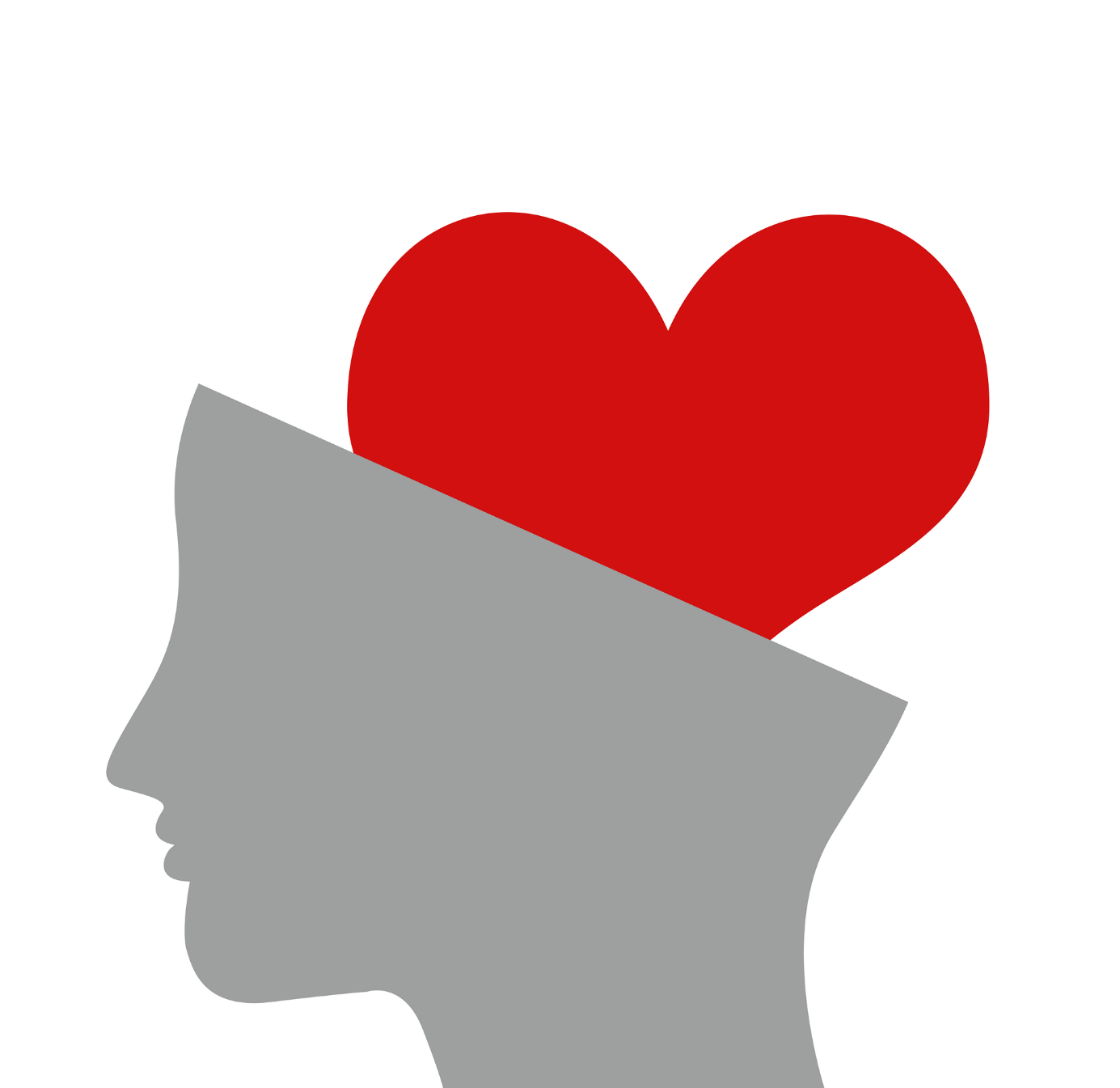 